§1451.  DefinitionsAs used in this chapter, unless the context indicates otherwise, the following terms have the following meanings.  [PL 1987, c. 45, Pt. A, §4 (NEW).]1.  Agreement.  "Agreement" means a commercial relationship, not required to be evidenced in writing, of definite or indefinite duration, between a certificate of approval holder and a wholesale licensee, under which the wholesale licensee is authorized to distribute one or more of the certificate of approval holder's brands of malt liquor, wine or beverages.  The performance or accomplishment of any of the following acts shall constitute prima facie evidence of an "agreement" within the meaning of this definition:A.  The shipment, preparation for shipment or acceptance of any order by any certificate of approval holder or its agents for any malt liquor, wine or beverages to a wholesale licensee within the State; and  [PL 1987, c. 45, Pt. A, §4 (NEW).]B.  The payment by a wholesale licensee and the acceptance of payment by any certificate of approval holder or its agent or the shipment of an order for malt liquor or beverages intended for sale in Maine.  [PL 1987, c. 45, Pt. A, §4 (NEW).][PL 1987, c. 45, Pt. A, §4 (NEW).]1-A.  Certificate of approval holder.  Notwithstanding section 2, subsection 8, "certificate of approval holder" means an in-state manufacturer of malt liquor or wine licensed under section 1355‑A or an out-of-state manufacturer of or out-of-state wholesaler of malt liquor or wine that has been issued a certificate of approval under section 1361.[PL 2019, c. 615, §6 (NEW); PL 2019, c. 615, §7 (AFF).]2.  Person.  Notwithstanding section 2, subsection 23, "person" means a natural person, corporation, partnership, trust, agency or other entity as well as the individual officer, directors or persons in active control of the activities of that entity.  "Person" also includes heirs, assigns, personal representatives and guardians.[PL 1987, c. 45, Pt. A, §4 (NEW).]3.  Primary source of supply.  "Primary source of supply" means the distillery, the bottler, the brewery, the winery, the brand owner or the designated agent of any distillery, brewery, winery or brand owner.[PL 2021, c. 658, §253 (AMD).]4.  Territory or sale territory.  "Territory" or "sale territory" means the area of primary sales responsibility expressly or implicitly designated by any agreement between a wholesale licensee and a certificate of approval holder for the brand or label of a certificate of approval holder.[PL 1987, c. 45, Pt. A, §4 (NEW).]5.  Wholesale licensee.  Notwithstanding section 2, subsection 34, "wholesale licensee" means a person holding a wholesale license under section 1401, offering malt liquor or wine for sale or resale to retailers, without regard to whether the business of the person is conducted under the terms of an agreement with a certificate of approval holder.[PL 2021, c. 658, §254 (AMD).]SECTION HISTORYPL 1987, c. 45, §A4 (NEW). PL 2019, c. 615, §6 (AMD). PL 2019, c. 615, §7 (AFF). PL 2021, c. 658, §§253, 254 (AMD). The State of Maine claims a copyright in its codified statutes. If you intend to republish this material, we require that you include the following disclaimer in your publication:All copyrights and other rights to statutory text are reserved by the State of Maine. The text included in this publication reflects changes made through the First Regular and First Special Session of the 131st Maine Legislature and is current through November 1, 2023
                    . The text is subject to change without notice. It is a version that has not been officially certified by the Secretary of State. Refer to the Maine Revised Statutes Annotated and supplements for certified text.
                The Office of the Revisor of Statutes also requests that you send us one copy of any statutory publication you may produce. Our goal is not to restrict publishing activity, but to keep track of who is publishing what, to identify any needless duplication and to preserve the State's copyright rights.PLEASE NOTE: The Revisor's Office cannot perform research for or provide legal advice or interpretation of Maine law to the public. If you need legal assistance, please contact a qualified attorney.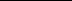 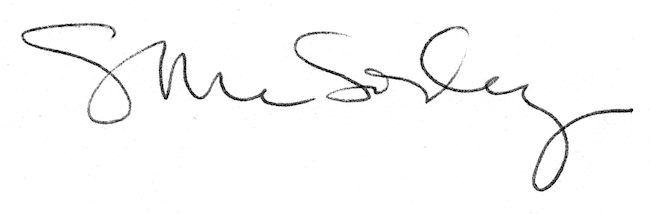 